Technology-KnowledgeI'm an expert when I work with:C# & Test-driven development (TDD), SQL, HTML, SharePoint 2007, SharePoint 2010, SharePoint 2013, SharePoint 2016, SharePoint Online, Office365, SharePoint administration, LINQ, PowerShell, XML, Web Services, Nintex Work 2010-2013, Nintex Workflow Online, Studio Team Foundation Server. Learning Management Systems, for example. ElearningForce (LMS365)[1], InLogic ' User Management System[2], CSS, JavaScript, IIS (Web server)Good knowledge, but it is a little since I have been work with itPHP, TYPO3, Linux, Windows Forms The new stuff:Microsoft Power BI, Type Script, Angular2, node.jsKnowledge:Windows Server 2016, DockerNameDescriptionTechnologiesMigration SharePointMigration of SharePoint 2010 to SharePoint Online.Responsible for Custom Solutions was brought over correct together with the business.Role: SharePoint analyst, Technical consultant (Nintex developer)Maersk is a global company with 70.000 employees. I was responsible for the change and scope of several custom solutions to be migrated to SPO.As part of that job, it was vital to communicate, understand and implement the stakeholder’s business needs accordance with standard SPO, so it can be maintained by the Run-team.Please read the enclosed “Letter of recommendation” from the technical project manager Ewan Adams.Maersk is a global company with 70.000 employees. I was responsible for the change and scope of several custom solutions to be migrated to SPO.As part of that job, it was vital to communicate, understand and implement the stakeholder’s business needs accordance with standard SPO, so it can be maintained by the Run-team.Please read the enclosed “Letter of recommendation” from the technical project manager Ewan Adams.Sharegate, Nintex Workflow Online, SharePoint OnlinePowerApps, Flow and PDFRole: SharePoint analyst, Technical consultantDeveloped in SharePoint Online an dynamic PowerApp formula, which transforms the form to an PDF document and then mail it for printing and signatures. Developed in SharePoint Online an dynamic PowerApp formula, which transforms the form to an PDF document and then mail it for printing and signatures. SharePoint Online, PowerApps, Muhimbi.comDesign and implementationRole: SharePoint architectSharePoint Online Intranet – the client needed the right design model for hosting several brands, without the need for an administrative overhead and great user experience. SharePoint Online Intranet – the client needed the right design model for hosting several brands, without the need for an administrative overhead and great user experience. SharePoint OnlineMigrating SharePoint on PremiseMigrate data from SharePoint 2007 to SharePoint 2016 with Sharegate (3rd party tool)Role: SharePoint architect, SharePoint analyst, Technical consultantMigrating a smaller (250 GB) SharePoint 2007 environment to SharePoint 2016. I was the only consultant with the full responsibility. Using the 3. rd party tool Sharegate, it is possible to migrate, but it needs deep knowledge of SharePoint.Migrating a smaller (250 GB) SharePoint 2007 environment to SharePoint 2016. I was the only consultant with the full responsibility. Using the 3. rd party tool Sharegate, it is possible to migrate, but it needs deep knowledge of SharePoint.SharegateWebshopIn order to facilitate additional workflows introduced a Webshop with writeback data to Navision. Role:  Software architect, Project manager, Technical consultant,Integration between standard Web store and a business desire spread between a Web store database and Active Directory as well as Navision (accounting system) is being produced (in C#) a number of XML Exchange files, which query and update Navision, whereby accountant just have to confirm the accuracy of the data by keyboard command F9 (post in Navision).In order to enrich the Web shop with information about the user after a purchase, use a PowerShell script to create and update data between a Backend database and the Webshop-database. PowerShell is used because it is easy to change, if a database is moved, and the logic is not so heavy that it warrants a proper C# compilation.In this project, I was responsible for both the technical and organizational implementation of the webshop, as well as communication between accounting and business unit, who owned the webshop. Integration between standard Web store and a business desire spread between a Web store database and Active Directory as well as Navision (accounting system) is being produced (in C#) a number of XML Exchange files, which query and update Navision, whereby accountant just have to confirm the accuracy of the data by keyboard command F9 (post in Navision).In order to enrich the Web shop with information about the user after a purchase, use a PowerShell script to create and update data between a Backend database and the Webshop-database. PowerShell is used because it is easy to change, if a database is moved, and the logic is not so heavy that it warrants a proper C# compilation.In this project, I was responsible for both the technical and organizational implementation of the webshop, as well as communication between accounting and business unit, who owned the webshop. C#, PowerShell, Navision, XML, XSD schemas. Business understanding and communication/project management.Contract databaseA desire to gather document metadata in SharePoint instead of in documents and excel sheets scattered around on network shares.Role: SharePoint architect, SharePoint analyst, Technical consultant.A larger section of a pharmaceutical company, wants their contacts managed in SharePoint. Word-documents metadata makes it easy in a Workflow to classify and manage the status of the contracts. A completely contact-management system was built up in SharePoint 2010.A larger section of a pharmaceutical company, wants their contacts managed in SharePoint. Word-documents metadata makes it easy in a Workflow to classify and manage the status of the contracts. A completely contact-management system was built up in SharePoint 2010.SharePoint 2010, Nintex Workflow 2010, project management and business understanding.Internet blockingIn order to reduce cheating at examines and in everyday life in a school, it can be a great help, to close or restrict access to multiple or individual internet pages.Role:  Technical consultant.Self-service system in SharePoint where employees in a form can specify one or more AD users and/or AD-groups, which must be added an AD security group.The staff member may enter a period in which the user will be blocked from the Internet. Self-service system in SharePoint where employees in a form can specify one or more AD users and/or AD-groups, which must be added an AD security group.The staff member may enter a period in which the user will be blocked from the Internet. SharePoint 2013, Active Directory integration, Nintex Workflow 2013Work hour registrationIn resource scarce times there is a need to keep an eye on overtime, so the economy does not get out of hand.About 300 employees are handled in 5 different SharePoint listsRole: SharePoint analyst, Technical consultant.HR creates 1 Excel file per employee per calendar year on an network drive. Using an CLI interface the Excel-files will be copied to SharePoint, depending on each employee's initials. The program looks up in AD, in order to find employee & Department, which, from an XML configuration file, find the correct SharePoint list, to copy the Excel file to. Depending on the file name, permissions are granted whether the employee has the right to write to the file.HR creates 1 Excel file per employee per calendar year on an network drive. Using an CLI interface the Excel-files will be copied to SharePoint, depending on each employee's initials. The program looks up in AD, in order to find employee & Department, which, from an XML configuration file, find the correct SharePoint list, to copy the Excel file to. Depending on the file name, permissions are granted whether the employee has the right to write to the file.C#, Active Directory integration, XML, SharePoint 2013, ExcelTraining descriptionsTraining descriptions is a ministerial requirement to gather more courses per subject in a document which will be published on the institution's website. Save time on automation.Role: SharePoint analyst, Technical consultant.Handled 850 documents each semesterRole: SharePoint analyst, Technical consultant.A CLI script loads a SharePoint list for the desired filenames (42 different filenames), which then will be created, spread across approximately 33 named folders, which is named after the AD objects from a specific OU structure (class names). Teachers can then fill in the Word documents as training course is conducted. After any modification, the document is converted to PDF, and copied to another SharePoint Farm (i.e., a completely different server)-in order to be able to be featured on the public website.A CLI script loads a SharePoint list for the desired filenames (42 different filenames), which then will be created, spread across approximately 33 named folders, which is named after the AD objects from a specific OU structure (class names). Teachers can then fill in the Word documents as training course is conducted. After any modification, the document is converted to PDF, and copied to another SharePoint Farm (i.e., a completely different server)-in order to be able to be featured on the public website.SharePoint 2013, SharePoint Word Automation Service, SQL, Nintex Workflow Resource bookingHandles 300 bookings per calendar year and worked since 2012Role: SharePoint analyst, Technical consultant.Self-service system for room and resource booking. Built-in authentication-& reminder procedure, as well as an automatic task assignment system for Helpdesk, internal Service and cafeteria with mail/Exchange invitation. Some bookings will – if the booking administrator grants permission - end up on the company's event calendar. Supports escalation.Self-service system for room and resource booking. Built-in authentication-& reminder procedure, as well as an automatic task assignment system for Helpdesk, internal Service and cafeteria with mail/Exchange invitation. Some bookings will – if the booking administrator grants permission - end up on the company's event calendar. Supports escalation.SharePoint, Nintex Workflow 2013 2013SPLMS (ElearningForce) – E-learning portal for 3,000 students. Role:  Technical consultant.LMS* adaptation to local conditions.Customize and change the default settings for the learning portal made in SharePoint on 40.000 site collections, document libraries, composite calendar, Plagiarism, etc. with respect to vendor's product list and users ' needs.* LMS = Learning Management System (a concept)LMS* adaptation to local conditions.Customize and change the default settings for the learning portal made in SharePoint on 40.000 site collections, document libraries, composite calendar, Plagiarism, etc. with respect to vendor's product list and users ' needs.* LMS = Learning Management System (a concept)LMS365 on own server. (SharePoint 2013)Helpdesk-system13,000 cases have been managed since 2009.Role: SharePoint analyst, Technical consultant. Developed Helpdesk management system for the Helpdesk, which keeps track of the open cases. Features: Log-system, Text Message-integration & mail notification to user, Reminder system for overdue tasks. Supports the Kanban method.Developed Helpdesk management system for the Helpdesk, which keeps track of the open cases. Features: Log-system, Text Message-integration & mail notification to user, Reminder system for overdue tasks. Supports the Kanban method.Developed in SharePoint 2010, upgraded to SharePoint 2013, Nintex Workflow, SQLContact list for websiteIn a company with a bigger employee power it is important not to present former employees at the home page and in your organizationMaintains 400 AD-objects per dayRole: SharePoint architect, SharePoint analyst, Technical consultant.System which maintains Active Directory/employee information and images – and emits consent form for images which can be used on the company's website.System which maintains Active Directory/employee information and images – and emits consent form for images which can be used on the company's website.Developed in Nintex to broadcast of consent-declarations. Website running on SharePoint 2010, while Intranet SharePoint 2013. C#Course moduleRole:  Technical consultant. Integration of a web service with information on available courses, seats, etc. The task was to create the visual layer in SharePoint within a web part.Integration of a web service with information on available courses, seats, etc. The task was to create the visual layer in SharePoint within a web part.Web services, C#, SharePoint 2013, Deployment Solutions,Employee card/to door-alarm systemRole: SharePoint analyst, Technical consultant.An existing system with a photo machine, saves the information in MS Access and image on the network share. The student card with the image will be printed, filled with metadata, and this information will be copied and imported automatically to the alarm system for the college. So the student card can now be used to open the door alarms.An existing system with a photo machine, saves the information in MS Access and image on the network share. The student card with the image will be printed, filled with metadata, and this information will be copied and imported automatically to the alarm system for the college. So the student card can now be used to open the door alarms.MS Access 2013, C#, integration between systems. Business-understanding.Web servicesIn order to be able to communicate and enrich data to systems used outside the domain, Web services is often the solution.Role:  Technical consultant.Maintenance of systems in the DMZ, which has no approach, among other things, to Active Directory (user database), I have developed several approaches (interfaces) in Web services, which can provide the desired data. Maintenance of systems in the DMZ, which has no approach, among other things, to Active Directory (user database), I have developed several approaches (interfaces) in Web services, which can provide the desired data. IIS, Webdav, SQL, SharePoint, Active Directory. Web services, XML, XSD schemasHome-driveLack of disk space can be a problem. A customized program to clean-up home-drives may be the solutionRole: SharePoint analyst, Technical consultant.Reads and analyzes approximately 21,000 Home drives, in order to determine whether the drive can be deleted. Complex logic behind this decision. In it, among other things, Web service-call to STIL.dk and reading of file metadata.Reads and analyzes approximately 21,000 Home drives, in order to determine whether the drive can be deleted. Complex logic behind this decision. In it, among other things, Web service-call to STIL.dk and reading of file metadata.C#, Web servicesTypoConsult (2005-2008)As can be seen from my resume, I worked at TypoConsult. Here I made CMS extensions after customers ' needs in PHP, which could be forms, data exchange, data analysis. Furthermore, I implemented the designer's UX-design to HTML & CSS. Furthermore, I stood for the support and education of the products.As can be seen from my resume, I worked at TypoConsult. Here I made CMS extensions after customers ' needs in PHP, which could be forms, data exchange, data analysis. Furthermore, I implemented the designer's UX-design to HTML & CSS. Furthermore, I stood for the support and education of the products.PHP, HTML, CSS, TYPO3, Teaching, Suppport.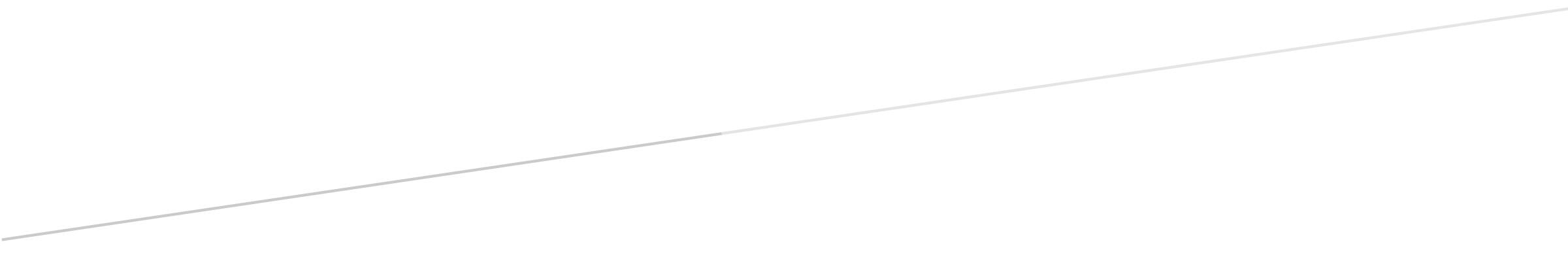 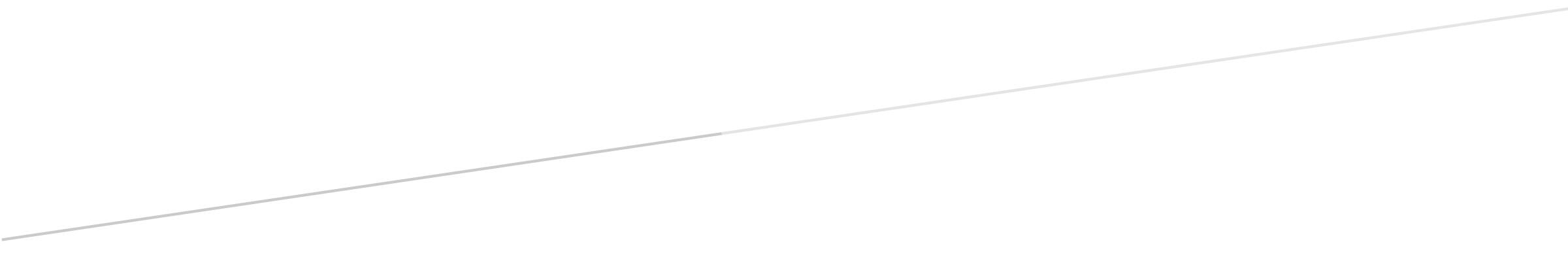 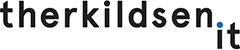 